PROPOZICEna 3.kolo 3. ligy smíšených družstev dospělýchv badmintonuTermín: sobota 26.11.2022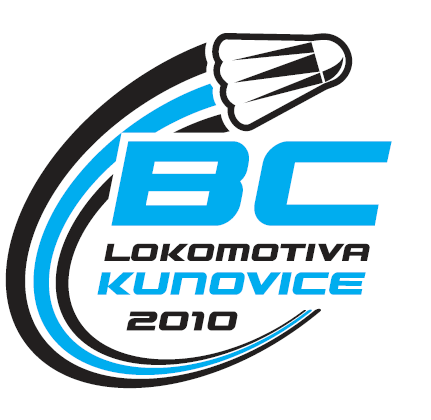 Pořadatel: BC LOKOMOTIVA KUNOVICE „A“Místo konání: Víceúčelová hala Kunovice, Panská 9686 04 KunoviceZahájení: 09:00 hodinNa utkání se dostavte s předstihem na 08:20Účastníci: BC Lokomotiva Kunovice „A“TJ Start Jihlava „B“TJ Slavoj Podivín „A“SKP Kometa Brno – RS badminton „C“Pořadí zápasů:9:00 hod - TJ Start Jihlava „B“– BC Lokomotiva Kunovice „A“9:00 hod - TJ Slavoj Podivín „A“ - SKP Kometa Brno – RS badminton „C“11:00 hod - BC Lokomotiva Kunovice „A“ – SKP Kometa Brno – RS badminton „C“11:00 hod - TJ Start Jihlava „B“ – TJ Slavoj Podivín „A“Pořadatel:	Zdeněk Doložílek  Kontakt: 	 777 571 441, z.doloh@seznam.czMíče: vlastní (péřové s korkovou hlavou)